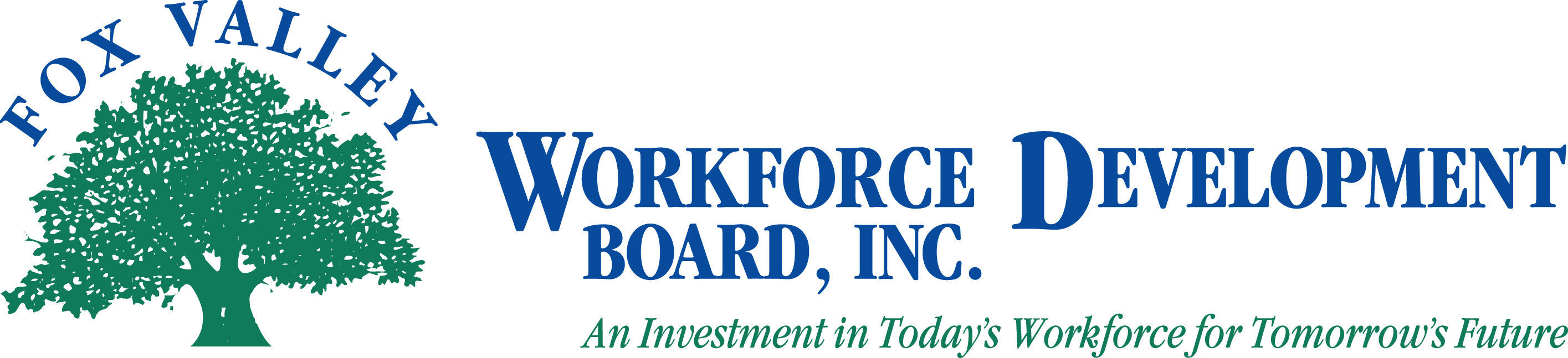 Fox Valley Workforce Development Board, Inc.March 8, 2012 
2:00 p.m.The Fox Valley Workforce Development Board will hold a meeting on Thursday, March 8, 2012 at 2:00 p.m.  Call to OrderRoll CallApproval of Minutes from February 20, 2012 (Action Item)Outagamie County CommunicationApproval of Procurement Policy Revision (Action Item)WIA Youth Contract Renewal (Action Item)WIA Youth Contract Extension (Action Item)WIA Resource Room Contract Renewal (Action Item)Revised PY11 Budget (Action Item)Ad-hoc Hiring Committee Administrative Office Update   AnnouncementsAdjournmentPlease note: If you wish to attend the meeting, please visit the Administrative Office at 1401 McMahon Drive, Neenah.  If you need special accommodations please call 920-720-5600.  